OKLAHOMASECURITY DEPOSIT DEMAND LETTER[NAME OF SENDER][ADDRESS][CITY, STATE][ZIPCODE][DATE][NAME OF RECIPIENT][ADDRESS][CITY, STATE][ZIPCODE]Dear [RECIPIENT], Upon signing of the lease agreement dated [DATE] I had placed a security deposit in the amount of $[DOLLAR AMOUNT] with you. In accordance with§ 41-115, you are required to return the deposit within forty-five (45) days from the termination of the lease.YOU ARE NOW BEYOND THE STATE LIMIT FOR RETURNING THE DEPOSIT.Therefore, please send payment as soon as possible to [ADDRESS WHERE THE PAYMENT WILL BE SENT TO].Sincerely,________________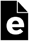 